Europäischer Landwirtschaftsfonds für die Entwicklung des ländlichen Raums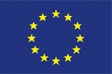 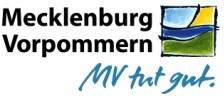 ANTRAGauf Gewährung von Zuwendungen des Landes Mecklenburg Vorpommern zur Förderung von Maßnahmen zur Marktstrukturverbesserung aus Mitteln des Eu- ropäischen Landwirtschaftsfonds für die Entwicklung des ländlichen Raums und aus Mitteln der Gemeinschaftsaufgabe „Verbesserung der Agrarstruktur und des Küstenschutzes“ (GAK)Förderbereich Investitionen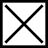 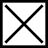 AntragstellerMitglied einer operationellen Gruppe (OG)ja	neinwenn ja, Name der OG:1) Ermittlung der Angaben auf der Grundlage des letzten vorliegenden JahresabschlussesAngaben zum Vorhaben2) Als Vorhabensbeginn gilt der Abschluss eines der Ausführung zuzurechnenden Lieferungs- oder Leistungsvertrages.In begründeten Ausnahmefällen kann ein Antrag auf Zustimmung zum vorzeitigen Vorhabensbeginn gestellt werden (Anlage 2.6).3) bitte Ressource benennen:4) die jeweiligen Bezugseinheiten (z.B. m3, kWh) bitte selbständig eintragenAngaben zur Rentabilität und Wirtschaftlichkeit, zum Ursprung der Erzeugnisse und zum AbsatzDie Umsatz- und Ertragsvorausschau ist nicht an die Form obiger Tabelle gebunden, eigene Aufstel- lungen sind zulässig, sofern mindestens die o. g. Daten enthalten sind.Bei Vorhaben ab EUR 300.000 Investitionssumme ist eine Bestätigung der Wirtschaftlichkeitsberech- nungen durch einen unabhängigen Sachverständigen erforderlich.3.5 Öko- / QualitätsprodukteWertmäßiger Rohwareneinsatz vor der Investition in €:Wertmäßiger Rohwareneinsatz nach der Investition in €:Umsatzerlöse vor der Investition in €:Umsatzerlöse nach der Investition in €:FinanzierungsplanEin detaillierter Investitionsplan ist beizufügen.Falls Bauinvestitionen geplant sind, sind Bauzeichnungen mit Baubeschreibung sowie eine Kostenbe- rechnung nach DIN 276 beizufügen.4.5	FinanzierungSofern Darlehen in Anspruch genommen werden, ist eine verbindliche Finanzierungsbestätigung ohne Gremienvorbehalt des Kreditgebers vorzulegen (Anlage 5.6.).Die Summe der Gesamtfinanzierung (Nr. 4.5.1) muss gleich der Summe des Investitionsvolumens (Nr. 4.1) sein.Anlagen zum AntragDem Antrag sind folgende Unterlagen (soweit zutreffend bitte ankreuzen) beigefügt:Seitens der Bewilligungsbehörde beigefügte Anlagen:(sind durch den Antragsteller auszufüllen und mit dem Antrag einzureichen)Unterschriftsprobenblatt/ProjektvollmachtErklärung zu bestehenden Unternehmensbeteiligungen Organigramm der UnternehmensgruppeAntrag auf Zustimmung zum vorzeitigen Vorhabensbeginn Verbindliche FinanzierungszusageErfassungsbogen (einzureichen per Post und per E-Mail) StammdatenbogenAnlage 5. 2Anlage 5. 4 aAnlage 5. 4 bAnlage 5. 5Anlage 5. 6Übersicht zur Angebotseinholung/Markterkundung/Kostenaufstellung von Ingenieurbüro/ArchitektAnlagen werden dem Antrag durch den Antragsteller beigefügt:Anlagen werden durch den Antragsteller erstellt und dem Antrag beigefügt:Die Einholung weiterer Auskünfte und Unterlagen zum Zwecke der Entscheidung über den Förderantrag bleibt der Bewilli- gungsbehörde vorbehalten.Hinweise/ErklärungenFür die Plausibilitätsprüfung der Kosten sind bei Antragstellung drei vergleichbare Angebote (wesentliche Leistungsmerkmale und Ausstattungen ähnlich) oder die Dokumente zur Markterkundung oder die Kostenaufstellung von einem Ingenieurbüro/Architekten, das/der auf dem entsprechenden Fachgebiet tätig ist, vorzulegen.Bei Fördersätzen bis zu 30 % ist es ausreichend, wenn die Angebote oder die Dokumente zur Markterkundung oder die Kostenaufstellung von einem Ingenieurbüro/Architekten, das/der auf dem entsprechenden Fachgebiet tätig ist, gleichzeitig mit dem Zahlungsantrag vorgelegt werden.Ich/Wir erkläre(n das Merkblatt zur Datenverarbeitung und Veröffentlichung von Informationen zur Kenntnis genommen habe(n).Ich/Wir erkläre(n), mit dem Vorhaben nicht vor Bewilligung der Zuwendung zu beginnen odervor Zustimmung eines zu beantragenden vorzeitigen Vorhabensbeginns begonnen zu haben. Mir/Uns ist bekannt, dass als Vorhabensbeginn grundsätzlich der Zeitpunkt des Abschlusses eines der Vorhabensausführung zuzurechnenden Liefer- und Leistungsvertrages gilt.Ich/Wir erkläre(n), dass die Tätigkeit des Unternehmens sich nicht gleichzeitig auf die Produkti- on landwirtschaftlicher Erzeugnisse erstreckt und somit keine pflanzlichen oder tierischen Er- zeugnisse gewonnen werden.Mir/Uns ist von der Bewilligungsbehörde bzw. von ihr ermächtigten Stelle bekannt gemachtworden, dass folgende in diesem Antrag anzugebenden Tatsachen subventionserheblich im Sinne des § 264 des StGB sind und dass ein Subventionsbetrug nach dieser Vorschrift strafbar ist:Angaben zum Antragsteller (Nr. 1.1 bis 1.13)Vorsteuerabzugsberechtigung (Nr. 1.14)Angaben zu den Beteiligungsverhältnissen, zum Jahresumsatz, zur Bilanzsumme und zur Zahl der Beschäftigten (Nr. 1.15 bis 1.17)Angaben zum Vorhaben und zum Vorhabensstandort, zum Beginn und zur zeitlichen Durchführung des Vorhabens (Nr. 2.1 bis 2.6)Vorhabensbeschreibung, soweit die Angaben als Tatsachen feststehen (Nr. 2.7 bis 2.10)Angaben zu Rentabilität/Wirtschaftlichkeit (Nr. 3.1)Angaben über Erzeugnisse (Nr. 3.3, 3.4)Angaben zur Finanzierung (Nr. 4.1 bis 4.5)Mir/Uns ist weiterhin § 4 des Subventionsgesetzes vom 29. Juli 1976 (BGBl. I S. 2034, 2037)bekannt, wonach Scheingeschäfte und Scheinhandlungen für die Bewilligung, Gewährung, Rückforderung und Weitergewährung oder das Belassen einer Subvention oder eines Subven- tionsvorteils unerheblich sind. Wird durch ein Scheingeschäft oder eine Scheinhandlung ein an- derer Sachverhalt verdeckt, so ist der verdeckte Sachverhalt für die Bewilligung, Gewährung, Rückforderung, Weitergewährung oder das Belassen der Subvention oder des Subventionsvor- teils maßgebend.Mir/Uns sind die nach § 1 des Subventionsgesetzes des Landes Mecklenburg-Vorpommern vom 12. Juli 1995 (GVOBl. M-V S. 330) in Verbindung mit § 3 des Subventionsgesetzes vom29. Juli 1976 (BGBl. I S. 2034, 2037) bestehenden Mitteilungspflichten bekannt. Ich/Wir wer-de(n) der Bewilligungsbehörde jede Abweichung von den vorstehenden Angaben unverzüglich anzeigen.Ich/Wir erkläre(n), dass das Vorhaben unter Beachtung des Grundsatzes der Wirtschaftlichkeit und Sparsamkeit geplant worden ist.Ich/Wir erkläre(n), dass zum Zeitpunkt der Antragstellung über mein/unser Vermögen kein In- solvenzverfahren unmittelbar bevorsteht, beantragt oder eröffnet worden ist und von mir/uns keine eidesstattliche Versicherung abgegeben wurde.Ich/Wir versichern die Richtigkeit und Vollständigkeit der vorstehenden Angaben.Einwilligungserklärung zur DatenverarbeitungDie Einwilligung bezieht sich auf die Weiterleitung der in dem Erfassungsbogen enthaltenen Da- ten an die für die Evaluierung der Förderung im Bereich Marktstruktur zuständige Einrichtung. Ggf. stehe ich/stehen wir für Interviews oder weitere Befragungen im Rahmen der Evaluierung zur Verfügung.An das Staatliche AmtPosteingangsstempelfür Landwirtschaft und Umwelt WestmecklenburgBleicherufer 1319053 Schwerin1.1 Name des Antragstellers/des Unternehmens1.2 Name(n) des(r) Geschäftsführer(s)1.3 EU-Betriebs-Nummer (BNRZD), sofern vorhanden1.4 Landkreis1.5 Straße, Nr.1.6 PLZ1.7 Ort1.8 Telefon1.9 Mobiltelefon1.10 Telefax1.14 Der Antragsteller ist vorsteuerabzugsberechtigtjanein1.15 Angabe zu bestehenden Unternehmensbeteiligungen des Antragstellers(Zutreffendes ankreuzen) Nur wenn überhaupt weitere Beteiligungsverhältnisse im Sinne der Fragestellungen vorliegen (Ant- wort: „Ja“), ist dem Antrag die Erklärung zu bestehenden Unternehmensbeteiligungen/ Organigramm der Unternehmensgrup- pe beizufügen.1.15 Angabe zu bestehenden Unternehmensbeteiligungen des Antragstellers(Zutreffendes ankreuzen) Nur wenn überhaupt weitere Beteiligungsverhältnisse im Sinne der Fragestellungen vorliegen (Ant- wort: „Ja“), ist dem Antrag die Erklärung zu bestehenden Unternehmensbeteiligungen/ Organigramm der Unternehmensgrup- pe beizufügen.Ich halte bzw. das durch mich vertretene Unternehmen hält bzw. hielt Anteile von 25% oder mehr an anderen Unternehmen.Ich halte bzw. das durch mich vertretene Unternehmen hält bzw. hielt Anteile von 25% oder mehr an anderen Unternehmen.neinja 	Anlage Erklärung zu bestehenden Unternehmensbeteiligungen ausfüllen!An dem durch mich vertretene Unternehmen werden bzw. wurden durch ein oder mehrere andere Unternehmen Anteile in Höhe von 25 % oder mehr gehaltenAn dem durch mich vertretene Unternehmen werden bzw. wurden durch ein oder mehrere andere Unternehmen Anteile in Höhe von 25 % oder mehr gehaltenneinja 	Anlage Erklärung zu bestehenden Unternehmensbeteiligungen ausfüllen!Erstellt das Unternehmen eine konsolidierte Bilanz oder ist bzw. war es im Abschluss eines anderen Unternehmens enthalten?Erstellt das Unternehmen eine konsolidierte Bilanz oder ist bzw. war es im Abschluss eines anderen Unternehmens enthalten?neinja 	Anlage Erklärung zu bestehenden Unternehmensbeteiligungen ausfüllen!Das durch mich vertretene Unternehmen ist bzw. war an anderen Unternehmen durch die Zugehö- rigkeit natürlicher Personen mit Anteilen von 25% oder mehr beteiligtDas durch mich vertretene Unternehmen ist bzw. war an anderen Unternehmen durch die Zugehö- rigkeit natürlicher Personen mit Anteilen von 25% oder mehr beteiligtneinja 	Anlage Erklärung zu bestehenden Unternehmensbeteiligungen ausfüllen!1.16 Angaben über Mitarbeiter/Jahresumsatz/Bilanzsumme (KMU-Prüfung)1.16 Angaben über Mitarbeiter/Jahresumsatz/Bilanzsumme (KMU-Prüfung)Nachstehende Tabelle ist unter Beachtung aller Beteiligungsverhältnisse entsprechend Anhang I Defi- nition der kleinen und mittleren Unternehmen, der Verordnung (EG) Nr. 702/2014 der Kommission vom 25. Juni 2014 zur Feststellung der Vereinbarkeit bestimmter Gruppen von Beihilfen im Agrar- und Forstsektor mit dem Binnenmarkt in Anwendung der Artikel 107 und 108 des Vertrags über die Ar-beitsweise der Europäischen Union (ABl. EU Nr. L 193 S.1 vom 01.07.2014) auszufüllen.Nachstehende Tabelle ist unter Beachtung aller Beteiligungsverhältnisse entsprechend Anhang I Defi- nition der kleinen und mittleren Unternehmen, der Verordnung (EG) Nr. 702/2014 der Kommission vom 25. Juni 2014 zur Feststellung der Vereinbarkeit bestimmter Gruppen von Beihilfen im Agrar- und Forstsektor mit dem Binnenmarkt in Anwendung der Artikel 107 und 108 des Vertrags über die Ar-beitsweise der Europäischen Union (ABl. EU Nr. L 193 S.1 vom 01.07.2014) auszufüllen.Anzahl der Mitarbeiter einschließlich Beteiligungenunter 1010 bis 4950 bis 249250 bis 749750 oder mehrJahresumsatz einschließlich Beteiligungenbis EUR 2 Mio.über EUR 2 Mio. bis EUR 10 Mio.über EUR 10 Mio. bis EUR 50 Mio.über EUR 50 Mio. bis weniger als EUR 200 Mio.EUR 200 Mio. oder mehrJahresbilanzsumme einschließlich Beteiligungenbis EUR 2 Mio.über EUR 2 Mio. bis EUR 10 Mio.über EUR 10 Mio. bis EUR 43 Mio.über EUR 43 Mio.1.17 Anzahl der am Produktionsstandort vorhandenen Arbeitsplätze 1)1.17 Anzahl der am Produktionsstandort vorhandenen Arbeitsplätze 1)1.17 Anzahl der am Produktionsstandort vorhandenen Arbeitsplätze 1)1.17 Anzahl der am Produktionsstandort vorhandenen Arbeitsplätze 1)Gesamtanzahldavon für FrauenAusbildungsplätzevorhandene sozialversi- cherungspflichtige Ar-beitsplätze eigener Mitar- beiter:durch das Vorhaben zu schaffende sozialversi- cherungspflichtige Ar-beitsplätze eigener Mitar- beiter:gesamt0,000,000,002.2 PLZ2.3 Ort der Investition2.4 Landkreis2.5 GemeindeEinsatz von:vor der Investition4)nach der Investition4)WasserStromÖlGasandere Ressourcen3)2.10 Kapazitätsveränderungen in t pro Jahr (bezogen auf die Betriebsstätte)2.10 Kapazitätsveränderungen in t pro Jahr (bezogen auf die Betriebsstätte)vorhandene Kapazitätendurch das Vorhaben zu schaffende KapazitätenKapazitäten gesamt0,003.1 Umsatz- und Ertragsvorausschaufür die ersten drei vollständigen Geschäftsjahre nach Durchführung des Vorhabens3.1 Umsatz- und Ertragsvorausschaufür die ersten drei vollständigen Geschäftsjahre nach Durchführung des Vorhabens3.1 Umsatz- und Ertragsvorausschaufür die ersten drei vollständigen Geschäftsjahre nach Durchführung des Vorhabens3.1 Umsatz- und Ertragsvorausschaufür die ersten drei vollständigen Geschäftsjahre nach Durchführung des Vorhabens3.1 Umsatz- und Ertragsvorausschaufür die ersten drei vollständigen Geschäftsjahre nach Durchführung des VorhabensWirtschaftsjahrWirtschaftsjahrWirtschaftsjahr20	(TEUR)20	(TEUR)20	(TEUR)Gesamtumsatz (netto)Gesamtumsatz (netto)./.Wareneinsatz./.Wareneinsatz=Rohertrag./.Materialaufwand./.Materialaufwand./.Personalaufwand./.Personalaufwand./.sonst. betr. Aufwand./.sonst. betr. Aufwand./.Zinsen u. andere Aufwendungen./.Zinsen u. andere Aufwendungen=Cash flow./.Abschreibungen./.Abschreibungen=Betriebsergebnis (vor Steuern)3.3 Erzeugnisse gemäß Anhang I zu Artikel 38 des Vertrages über die Arbeitsweise derEuropäischen Union3.3 Erzeugnisse gemäß Anhang I zu Artikel 38 des Vertrages über die Arbeitsweise derEuropäischen UnionRohware und fertiges ErzeugnisKN-Code des Gemeinsa-men Zolltarifs3.4 Nicht- Anhang I- Erzeugnisse3.4 Nicht- Anhang I- ErzeugnisseFertiges ErzeugnisKN-Code des Gemeinsa-men ZolltarifsGesamt in €%davon Öko- produkte nach VO (EG) Nr.834/2007 in €%Anteil Qualitäts- produkte nach VO (EU) Nr.1151/2012 in €%Gesamt in €%davon Öko- produkte nach VO (EG) Nr.834/2007 in €%Anteil Qualitäts- produkte nach VO (EU) Nr.1151/2012 in €%Gesamt in €%davon Öko- produkte nach VO (EG) Nr.834/2007 in €%Anteil Qualitäts- produkte nach VO (EU) Nr.1151/2012 in €%Gesamt in €%davon Öko- produkte nach VO (EG) Nr.834/2007 in €%Anteil Qualitäts- produkte nach VO (EU) Nr.1151/2012 in €%4.1 Investitionsplan(Angaben in EUR ohne MWSt)4.1 Investitionsplan(Angaben in EUR ohne MWSt)4.1 Investitionsplan(Angaben in EUR ohne MWSt)AusgabenBetrag in EUR1Erschließungsausgaben2Bauausgaben3Maschinenausgaben4BaunebenausgabenInvestitionsvolumen0,004.2 Liegen für alle Investitionen Angebote vor? (siehe Nr. 6.1)4.2 Liegen für alle Investitionen Angebote vor? (siehe Nr. 6.1)janein4.3 Beruht der Investitionsplan auf einer Kostenschätzung eines unabhängigen Architekten oder Beraters?4.3 Beruht der Investitionsplan auf einer Kostenschätzung eines unabhängigen Architekten oder Beraters?janein4.4 Zeitliche Verteilung der Investitionen (max. 36 Kalendermonate)(Angaben in EUR ohne MwSt)4.4 Zeitliche Verteilung der Investitionen (max. 36 Kalendermonate)(Angaben in EUR ohne MwSt)4.4 Zeitliche Verteilung der Investitionen (max. 36 Kalendermonate)(Angaben in EUR ohne MwSt)4.4 Zeitliche Verteilung der Investitionen (max. 36 Kalendermonate)(Angaben in EUR ohne MwSt)4.4 Zeitliche Verteilung der Investitionen (max. 36 Kalendermonate)(Angaben in EUR ohne MwSt)4.4 Zeitliche Verteilung der Investitionen (max. 36 Kalendermonate)(Angaben in EUR ohne MwSt)Jahr20202020SummeInvestitions-volumen4.5.1 Finanzierungsplan(Angaben in EUR ohne MwSt)4.5.1 Finanzierungsplan(Angaben in EUR ohne MwSt)4.5.1 Finanzierungsplan(Angaben in EUR ohne MwSt)Betrag in EUR1Eigenbeteiligung des Antragstellers0,001.1davon Eigenmittel1.2Darlehen2beantragte öffentliche Zuwendung3andere ZuwendungGesamtfinanzierung0,004.5.2 Werden Bürgschaften in Anspruch genommen?janeinFalls ja, Bürgschaftsvertrag beifügen.Handels- oder Genossenschaftsregisterauszug Satzung oder GesellschaftsvertragBestätigung der Wirtschaftlichkeitsberechnungen durch Sachverständigen (ab EUR 300.000 Investitionssumme)Jahresabschlüsse der letzten drei JahreLieferverträge über mindestens 40 % der Aufnahmekapazität an Rohwaren (mindestens 5 Lieferverträge oder Vertrag mit einem Erzeugerzusammenschluss; bei Kleinst- und kleinen Unternehmen mindestens 3 Lieferverträge)Grundbuchauszug des zu fördernden Objektesggf. Nutzungsvertrag, Laufzeit mindestens 12 Jahreggf. Bauzeichnungen mit Baubeschreibung, Kostenberechnung nach DIN 276 ggf. Baugenehmigung oder BImSch-Genehmigungggf. Nachweis Umweltverträglichkeitsprüfungggf. Kopie des Anerkennungsbescheides einer OGggf. Bio-Zertifikat/Bescheinung gemäß Art. 29 Absatz 1 der VO (EG) Nr. 834/2007siehe Nr. 1.1Handels- oder Genossenschaftsregisterauszug Satzung oder GesellschaftsvertragBestätigung der Wirtschaftlichkeitsberechnungen durch Sachverständigen (ab EUR 300.000 Investitionssumme)Jahresabschlüsse der letzten drei JahreLieferverträge über mindestens 40 % der Aufnahmekapazität an Rohwaren (mindestens 5 Lieferverträge oder Vertrag mit einem Erzeugerzusammenschluss; bei Kleinst- und kleinen Unternehmen mindestens 3 Lieferverträge)Grundbuchauszug des zu fördernden Objektesggf. Nutzungsvertrag, Laufzeit mindestens 12 Jahreggf. Bauzeichnungen mit Baubeschreibung, Kostenberechnung nach DIN 276 ggf. Baugenehmigung oder BImSch-Genehmigungggf. Nachweis Umweltverträglichkeitsprüfungggf. Kopie des Anerkennungsbescheides einer OGggf. Bio-Zertifikat/Bescheinung gemäß Art. 29 Absatz 1 der VO (EG) Nr. 834/2007siehe Nr. 1.1Handels- oder Genossenschaftsregisterauszug Satzung oder GesellschaftsvertragBestätigung der Wirtschaftlichkeitsberechnungen durch Sachverständigen (ab EUR 300.000 Investitionssumme)Jahresabschlüsse der letzten drei JahreLieferverträge über mindestens 40 % der Aufnahmekapazität an Rohwaren (mindestens 5 Lieferverträge oder Vertrag mit einem Erzeugerzusammenschluss; bei Kleinst- und kleinen Unternehmen mindestens 3 Lieferverträge)Grundbuchauszug des zu fördernden Objektesggf. Nutzungsvertrag, Laufzeit mindestens 12 Jahreggf. Bauzeichnungen mit Baubeschreibung, Kostenberechnung nach DIN 276 ggf. Baugenehmigung oder BImSch-Genehmigungggf. Nachweis Umweltverträglichkeitsprüfungggf. Kopie des Anerkennungsbescheides einer OGggf. Bio-Zertifikat/Bescheinung gemäß Art. 29 Absatz 1 der VO (EG) Nr. 834/2007siehe Nr. 3.1Handels- oder Genossenschaftsregisterauszug Satzung oder GesellschaftsvertragBestätigung der Wirtschaftlichkeitsberechnungen durch Sachverständigen (ab EUR 300.000 Investitionssumme)Jahresabschlüsse der letzten drei JahreLieferverträge über mindestens 40 % der Aufnahmekapazität an Rohwaren (mindestens 5 Lieferverträge oder Vertrag mit einem Erzeugerzusammenschluss; bei Kleinst- und kleinen Unternehmen mindestens 3 Lieferverträge)Grundbuchauszug des zu fördernden Objektesggf. Nutzungsvertrag, Laufzeit mindestens 12 Jahreggf. Bauzeichnungen mit Baubeschreibung, Kostenberechnung nach DIN 276 ggf. Baugenehmigung oder BImSch-Genehmigungggf. Nachweis Umweltverträglichkeitsprüfungggf. Kopie des Anerkennungsbescheides einer OGggf. Bio-Zertifikat/Bescheinung gemäß Art. 29 Absatz 1 der VO (EG) Nr. 834/2007siehe Nr. 3.2Handels- oder Genossenschaftsregisterauszug Satzung oder GesellschaftsvertragBestätigung der Wirtschaftlichkeitsberechnungen durch Sachverständigen (ab EUR 300.000 Investitionssumme)Jahresabschlüsse der letzten drei JahreLieferverträge über mindestens 40 % der Aufnahmekapazität an Rohwaren (mindestens 5 Lieferverträge oder Vertrag mit einem Erzeugerzusammenschluss; bei Kleinst- und kleinen Unternehmen mindestens 3 Lieferverträge)Grundbuchauszug des zu fördernden Objektesggf. Nutzungsvertrag, Laufzeit mindestens 12 Jahreggf. Bauzeichnungen mit Baubeschreibung, Kostenberechnung nach DIN 276 ggf. Baugenehmigung oder BImSch-Genehmigungggf. Nachweis Umweltverträglichkeitsprüfungggf. Kopie des Anerkennungsbescheides einer OGggf. Bio-Zertifikat/Bescheinung gemäß Art. 29 Absatz 1 der VO (EG) Nr. 834/2007siehe Nr. 4.1ausführliche VorhabensbeschreibungDarstellung der verbesserten Ressourcennutzungggf. zusätzliche Angaben zum Ursprung der Erzeugnisse ggf. zusätzliche Angaben zum Absatzggf. Angebote und Übersicht zur Angebotseinholung/Markterkundung ggf. Kostenschätzung des Architekten/Bauplanersggf. Bürgschaftsvertragsiehe Nr. 2.8ausführliche VorhabensbeschreibungDarstellung der verbesserten Ressourcennutzungggf. zusätzliche Angaben zum Ursprung der Erzeugnisse ggf. zusätzliche Angaben zum Absatzggf. Angebote und Übersicht zur Angebotseinholung/Markterkundung ggf. Kostenschätzung des Architekten/Bauplanersggf. Bürgschaftsvertragsiehe Nr. 2.9ausführliche VorhabensbeschreibungDarstellung der verbesserten Ressourcennutzungggf. zusätzliche Angaben zum Ursprung der Erzeugnisse ggf. zusätzliche Angaben zum Absatzggf. Angebote und Übersicht zur Angebotseinholung/Markterkundung ggf. Kostenschätzung des Architekten/Bauplanersggf. Bürgschaftsvertragsiehe Nr. 3.2ausführliche VorhabensbeschreibungDarstellung der verbesserten Ressourcennutzungggf. zusätzliche Angaben zum Ursprung der Erzeugnisse ggf. zusätzliche Angaben zum Absatzggf. Angebote und Übersicht zur Angebotseinholung/Markterkundung ggf. Kostenschätzung des Architekten/Bauplanersggf. Bürgschaftsvertragsiehe Nr. 3.6ausführliche VorhabensbeschreibungDarstellung der verbesserten Ressourcennutzungggf. zusätzliche Angaben zum Ursprung der Erzeugnisse ggf. zusätzliche Angaben zum Absatzggf. Angebote und Übersicht zur Angebotseinholung/Markterkundung ggf. Kostenschätzung des Architekten/Bauplanersggf. Bürgschaftsvertragsiehe Nr. 4.1-2ausführliche VorhabensbeschreibungDarstellung der verbesserten Ressourcennutzungggf. zusätzliche Angaben zum Ursprung der Erzeugnisse ggf. zusätzliche Angaben zum Absatzggf. Angebote und Übersicht zur Angebotseinholung/Markterkundung ggf. Kostenschätzung des Architekten/Bauplanersggf. Bürgschaftsvertragsiehe Nr. 4.3ausführliche VorhabensbeschreibungDarstellung der verbesserten Ressourcennutzungggf. zusätzliche Angaben zum Ursprung der Erzeugnisse ggf. zusätzliche Angaben zum Absatzggf. Angebote und Übersicht zur Angebotseinholung/Markterkundung ggf. Kostenschätzung des Architekten/Bauplanersggf. Bürgschaftsvertragsiehe Nr. 4.5.2Ort, Datum(Stempel)Rechtsverbindliche Unterschrift(en)